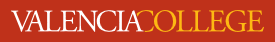 Course SyllabusCHM 1025C –15932								Fall 2021Introduction to General Chemistry						Version 1With Qualitative Analysis	Professor			Class Meetings	Tuesdays/Thursdays 2:30 – 5:15 pm 	DPAC -364Dr. Chuck Davis				Office DPAC-340F		Office Hours	Mondays/Wednesdays	Noon-1 pmOffice Phone  (407) 582-1849 			Tuesdays/Thursdays	11 am-2:30 pmcdavis176@valenciacollege.edu			Fridays			1-2 pm Virtual (email, phone, Zoom)	CHM 1025C	Introduction to General Chemistry		Credit Hours: 4		Contact Hours: 6This course prepares students without high school chemistry or with inadequate background for CHM 1045C.  Modern chemical theories used to develop understanding of fundamentals of inorganic chemistry and its applications.  This course provides an emphasis on quantitative relationships, using dimensional analysis to solve problems. Laboratory experiences are an integral part of this course. This course may not be taken for credit subsequent to earning C or better in CHM 1045C.PrerequisiteC or better in high school honors algebra II or MAT 1033C.Resource Requirements:	Introductory Chemistry: Concepts & Critical Thinking, 8th edition, Corwin with Modified Mastering Chemistry Access Code.  May be purchased through the online bookstore or directly from the publisher through the course shell. Lab Manual, Corwin/Sessions	Composition Notebook or Lab NotebookScientific Calculator – Any non-internet connected model with basic scientific functions such as scientific notation.  Graphing not required.  Calculator memory may be cleared before all assessment activities. Full length lab coat.Optional: Safety goggles will be provided in the lab, but if students choose to supply their own, the goggles must meet ANSI Z87+D3 standards for impact and splash.  General Education OutcomesThe general education path at Valencia College is an integral part of the degree programs and is designed to contribute to the student’s educational growth by providing a basic liberal arts education. Our course design will seek to help students reach the following outcomes:Cultural and Historical Understanding - Demonstrate understanding of the diverse traditions of the world, and an individual’s place in it.Quantitative and Scientific Reasoning - Use processes, procedures, data, or evidence to solve problems and make effective decisions.Communication Skills - Engage in effective interpersonal, oral, and written communication.Ethical Responsibility - Demonstrate awareness of personal responsibility in one's civic, social, and academic life.Information Literacy -  Locate, evaluate, and effectively use information from diverse sources.Critical Thinking - Effectively analyze, evaluate, synthesize, and apply information and ideas from diverse sources and disciplines.Course AssessmentExams				4	15% each	60%Homework Assignments	8+			10%PreLabs				7+			5%		PostLabs			7+			10%	Final Exam			1			15%The final exam percentage may replace either one exam score if higher. Student preparation before each class meeting is a critical component for success in this course.   Prior to each lecture or lab meeting, students are expected to have reached a basic understanding of the relevant material that will be discussed in class.   Failure to prepare effectively will greatly reduce the benefits of the class activities for the student and their classmates.   Additional online lectures will be available for further study. All exams will be based on a combination of material from lecture, lab and the textbook.  Unless otherwise noted, all textbook material will be considered relevant.  Exams will be given on paper during class meetings.  The professor may choose to apply a positive score modifier to exams based on the complexity of the content and time requirements. IMPORTANT DATES	Course Starts			August 23Drop/Refund Date		August 30Labor Day Holiday		September 6Withdrawal (W) Deadline	November 3Veteran's Day Holiday		November 11Thanksgiving Holidays		November 24-28		Last Day of Instruction		December 3Final Exam			December 9, 1:00-3:30 pmNote:  Although this course may contain both Valencia and UCF students, we will follow the Valencia academic calendar.  Attendance and Remedial Work Policy	Success on the college level requires timely attendance at all class meetings.  If a student is not present within the first ten minutes of a class hour, they may be reported as absent for that class meeting.  Although, the college may withdraw a student if they miss the first week of class meetings, the professor does not initiate the withdrawal of students from the course at any time.  Due to the design of the grading structure, there is no general distinction between excused and unexcused absences. Missed work will be recorded as a zero.  In extreme cases, such as hospitalization, military duty, or specific documentable situations, special accommodations may be made individually.  Always discuss planned absences with your instructor before they occur.  Attendance is the first step towards mastering the material and furthering your academic future. Late PolicyAll assignments must be submitted, in final form, when due.  Students are expected to arrive at class with due assignments completed, stapled, and ready for submission. Homework assignments and Lab Reports may be accepted late with a 10% penalty per day.  Since safety in the laboratory environment will be of utmost importance, students who arrive late to a lab activity after the safety discussion will not be allowed to participate in the lab experiment and will receive a score of zero for the related assignments.  Assignments may be submitted electronically through the standard Valencia email system, but all due dates and late penalties still apply. Emails that do not contain the properly attached work will not count as submissions. Grading Scale		Final course grades will be calculated based on overall percentages.A = 90-100  Student performs consistently at the highest level and has a thorough mastery of virtually all the material.  Student is consistently able to apply concepts and skills to new, non-routine and highly complex problems. B = 80-89  Student performs consistently at a high level and has substantial mastery of a majority of the material.  Student is able, most of the time, to apply concepts and skills to the solution of new, non-routine and highly complex problems.C = 70-79  Student performs competently most of the time and has a satisfactory mastery of essential material.  Student is able, some of the time, to apply concepts and skills to the solution of new, non-routine and highly complex problems.  D = 60-69  Student performs at a minimally competent level and has marginal mastery of the minimum essential material.  Student, with clear instructions, can be expected to carry out well-defined tasks at a routine level.F = 0-59  Student does not perform at a minimally competent level and does not have marginal mastery of the essential material.Classroom Environment Valencia College prides itself on its reputation as a learning institution.  Towards that goal, all student and faculty behavior in the classroom should promote a respectful, professional, comfortable, and safe learning environment. Classes will always begin at the scheduled time.  Only students who are registered in the course may be present in the classroom/laboratory. Children and pets are never allowed in the classroom and cannot be left unattended on college grounds.  Cell phones have become a ubiquitous part of our lives, but they must not distract from the academic environment.  All cell phones must be silenced during class meetings.  Students who repeatedly access their electronic communications devices will receive lowered daily activity grades.  During any graded assignment, phones must be placed out of reach of the student.  Any object that disrupts a student’s attention and the learning process will not permitted in the classroom or lab.  Examples include, but are not limited to, portable video games, portable music devices and magazines.  Students may not exchange any materials, including calculators, during exams. 	During exams, special class protocols will be observed. The professor will instruct students on seating arrangements.  All personal items, including cell phones and calculator covers, must be placed at the front or sides of the room in designated areas.  Any deviation from exam protocol may result in academic integrity charges.COVID-19 Policy	Due to the continued spread of COVID-19, Valencia College has implemented comprehensive safety protocols to help minimize individual exposure.  Here are a few of the most relevant components for our course.	1.  The class size has been greatly reduced.	2.  All individuals present on campus are expected to wear proper face mask or equivalent protection. 	3.  If you are feeling ill or have a fever, do not come on campus.  Contact your instructor to discuss possible alternative classwork options.	4.  Please maintain proper social distancing whenever possible in the classrooms.	5.  Be sure to wash your hands frequently and wipe down surfaces before and after use.  Laboratory Safety All our class meetings will occur in a laboratory-equipped room.   Because this is a designated lab area, the following conditions must always be followed, even during lectures. No food, drink, gum, or tobacco products are allowed in the room.  This includes bottled water.     Closed-toed shoes that completely cover the foot are required in the room. When there are no open chemicals present in the room, it will be called a Black Flag Status.  Under this condition, any student clothing that meets the college’s standards is acceptable, although the stated shoe requirement must still be met.  Once chemicals are placed in use in the room, we will enter a Red Flag Status.  Under this condition, all individuals in the room must be wearing clothing that completely covers the entire body except for the head.  This includes safety goggles, full-length lab coats, and gloves.  If a student arrives at class on a Red Flag meeting without appropriate clothing, they will not be able to participate in the lab experiment and will receive a score of zero for the related components.    We will discuss in much more depth prior to our first and before each experiment.  Academic Integrity	Students are expected to maintain the highest levels of academic integrity in all course activities. The following excerpt from the Valencia Student Handbook and Student Code of Conduct will be followed strictly in this course.Academic Dishonesty (College Policy 6HX28:08-11) “All forms of academic dishonesty are prohibited at Valencia College. Academic dishonesty includes, but is not limited to, plagiarism, cheating, furnishing false information, forgery, alteration or misuse of documents, misconduct during a test situation, and misuse of identification with intent to defraud or deceive. All work submitted by students is expected to be the result of the students’ individual thoughts, research and self-expression. Whenever a student uses ideas, wording or organization from another source, the source shall be appropriately acknowledged.”If the professor has reason to believe that an act of academic dishonesty has occurred, the professor may proceed in one of three ways: 1. The professor may choose to assign an academic sanction to the responsible student, following a discussion of the matter with the student and any other appropriate persons. Academic penalties may include, without limitation, one or more of the following: loss of credit for an assignment, withdrawal from the course, a reduction in the course grade include failure. 2. The professor may choose to consider the act of academic dishonesty to be a violation of the Valencia Student Code of Conduct and refer the matter for resolution in accordance with Policy 10-03. Disciplinary penalties for academic dishonesty may include, without limitation, warning, probation, suspension and/or expulsion from the college. 3. The professor may choose to consider the act of academic dishonesty as warranting both academic and disciplinary sanctions. In this case, a professor should refer the matter for resolution in accordance with Policy 10-03, Student Code of Conduct, and when appropriate, should withhold any academic sanctions until such time as the disciplinary process is concluded and the student has been found responsible for violating college policy. If the student is found responsible for violating the Student Code of Conduct, the professor may then assign academic sanction in addition to any assigned disciplinary sanction. If the student disagrees with the decision of the professor, the student may seek a review of the decision subject to and in accordance with Policy 10-13, Student Academic Dispute and Administrative Complaint Resolution. Anyone observing an act of academic dishonesty should report the matter to the professor, or any academic Dean.A few specific examples of violations of Academic Integrity include:1.  Plagiarism, or the use of another source’s words and/or ideas without acknowledgement All assignments done outside of class (including but not limited to projects, homework, labs, or quizzes), which involve sources other than the stated textbook, will require proper bibliographic documentation.  If you have any questions about proper documentation procedures, ask your instructor.2. Completing any exam or quiz with the aid of outside sources, unless specifically designated by the instructor.3.  Access to disallowed materials or information during an individual graded assignment. 4.  Copying of homework solutions, lab calculations, or lab reports from another student or external source without proper bibliographic documentation.5.  Furnishing false information to gain an unfair advantage on graded assignments. Academic Support Services:Students who require special accommodations must ensure the instructor receives proper documentation from the Office for Students with Disabilities at least one week prior to needed accommodations.  Learning Support Learning Support Services provides students with academic support through distance tutoring, face to face tutoring at the campuses, writing consultations, library services, and resources. Tutoring is offered in most academic disciplines including math, science, foreign languages, English for academic purposes (EAP), computer programming and writing assistance for any course.  Assistance with library research can be accessed online through Atlas or the tutoring LibGuide.  For more information on how to access tutoring and library research assistance, please visit the college-wide Learning Support Services LibGuide at: www.valenciacollege.edu/tutoring Please note: Brainfuse is our new  24/7 online tutoring and learning hub, which is available to all of Valencia’s students.  This service is best used as a back-up to Valencia’s Distance Tutoring service, not as a replacement.  Brainfuse is accessible through Canvas or by visiting www.valenciacollege.edu/tutoring Course Schedule and Policies are subject to change at the professor’s discretion.  Students will be notified of changes through classroom discussion, emails, and Canvas announcements. This document has laid out an extensive list of critical course expectations.  However, always keep in mind that our overlying goal is develop academic thought, professional culture, and student learning.  This course should be a fun adventure that furthers a lifetime of learning.Chuck. Davis, Ph.D.							Professor of Chemistry							